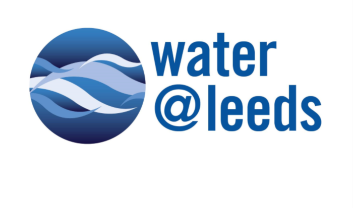 SPRING Application 2021Please complete this form with the support of your supervisor.Name: School and Faculty:					Contact email of student:Start date of PhD:                                                            Expected end date:PhD Supervisor/s name and email:Title of PhD:Write an abstract of 300 words providing a summary of your research including the purpose, method, results/conclusions and its potential benefit to society:Please provide information about current funding including name of (main) funder and details of existing research funding or bench fees (total funding available to you for research purposes):Describe why you are applying for the SPRING award and how you will use it. (300 words max.):Describe why you are applying for the SPRING award and how you will use it. (300 words max.): Please provide a breakdown of the costs you are requesting and provide a one sentence justification for each item of expenditure.Supporting statement from your supervisor. (200 words max).Student signature:                                                              Date:…………Supervisor signature:                                                           Date:…………